Эксплуатация беспилотных летательных аппаратовПеред включением питания аппарат должен соответствовать нормам безопасности, отраслевым инструкциям и спецификациям.К полетам в любой части (модуле) Конкурсного задания допускаются:Полностью исправный аппараты;Все элементы конструкции надежно закреплены;Изоляция провода и компоновка комплектующих целостна;Попадание какой-либо части БАС в винтомоторную группу исключены.Запрещается подключение питания к БАС с установленными пропеллерами за пределами полетной зоны!Для получения разрешения на взлет БАС, в аппаратную часть которого вносились изменения в процессе выполнения конкурсного задания, участнику необходимо провести:Предполетную подготовку с занесением произведенных действий в предполетную ведомостьЗаверить предполетную ведомость подписью экспертаДиагностика и ремонт БПЛА (мультикоптера)Время выполнения модуля – 2 часа.Максимальная оценка за выполнение модуля – 12 баллов.В рамках модуля  участнику необходимоПорядок внесения неисправностей:Неисправности в конструкцию квадрокоптера вносятся главным, замглавного и/или техническим экспертами до жеребьевки участников и фиксируются в дефектной ведомости эксперта.Ведомость маркируется номером коптера и хранится в тайне до момента выставления оценок по модулю/либо до момента вынесения решения о предоставлении замены неремонтопригодного узла, если имеются сомнения в происхождении неисправности.Эксперты предварительно должны убедиться в отсутствии в конструкции других неисправностей, кроме внесенных.В рамках модуля в коптер каждого участника будет внесено 5 неисправностей.Обнаруженные дефекты и неисправности заносятся участником в дефектную ведомость мультикоптера.Участник сдает дефектную ведомость со списком выявленных им неисправностей экспертам.Дефектная ведомость сдается до выхода с конкурсной площадки в день, когда производится проверка и оценка модуля.За качество выполнения паяных соединений баллы не выставляются.Неисправность не будет считаться устраненной при наличии в паяном соединении непропаянных или закороченных участков.Точка “СТОП”.При выполнении модуля вводится точки “СТОП”, для проверки экспертами – выполнения паяного соединения участником для оценки перепаянных узлов перед дальнейшим подключением;Первичного подключения АКБ;Каждого повторного подключения АКБ при изменении электрической цепи.Участнику необходимо до вызова экспертов, обозначить в ведомости “Точка стоп” что именно необходимо проверить экспертами. После заполнения, необходимо подозвать экспертов и продемонстрировать экспертам. Причем для демонстрации у участника должно быть все подготовлено. В противном случае время, затраченное на обеспечение доступа к компонентам для демонстрации компенсироваться не будет.Команду “СТОП” производит технический эксперт или эксперты.Эксперты (в составе не менее 3-х человек) проверяютПравильность вывода электропитанияДают разрешение на подключение АКБПосле проверки экспертами отремонтированных квадрокоптеров, на аппарат и блоки управления наносятся стикеры с номерами участников. Проверка проводится на соответствие критериям оценки и протестированных на пригодность к полетам квадрокоптеров.Для получения разрешения на тестовый взлет участник проводит:Правильность вывода электропитанияДают разрешение на подключение АКБПроверочный взлет отремонтированного и настроенного коптера включаетНабор высоты;Удержание высоты;Посадку;После тестового взлета необходимо произвести:Дальнейшую настройку мультикоптера для получения стабильного полетаВыполнить контрольный взлет, набор высоты и зависание на отремонтированном и настроенном БПЛА.Система штрафов в рамках модуля.За утрату, повлекшую использование дополнительных комплектующих начисляется штраф 0,5 балла, если причиной замены комплектующих послужила несомненная ошибка участника.Штрафные баллы не начисляются, если причиной замены является брак комплектующих, техническая неисправность, либо причину неисправности компонента не удалость установить однозначно.Штрафные баллы не начисляются, если разрешение на подклюбчением АКБ в данную цепь подтверждено экспертами на точке “СТОП”.Повторное подключение узла с замененным комплектующими после ошибки участника производится в присутствии экспертов.Если участник повторно допускает утрату компонентов электрической цепи в том же узле коптера по своей вине, начисляется штраф 1 балл. Баллы за обнаружение и устранение неисправности в этом узле не начисляются.За нарушение точки “СТОП” начисляется штраф 2 балла.Прохождение полосы препятствийВремя выполнения: 2 часа.Максимальная оценка за выполнение модуля – 12 баллов.Трасса/полоса препятствий: взлетная и посадочная площадка, указатели направления полета, арочные ворота, поворотные флаги, одно или двуярусные ворота, пента ворота, подвесные обручи/окна и другие элементы.Зона полетных соревнований должна иметь площадь не менее 30 м.кв.Защитная сетка по периметру трассы.Высота огороженной полетной зоны не менее 3 м.Перед первым подключением АКБ для проверки работоспособности мультироторной системы необходимо обозначить точку “СТОП”.Условия состязанияПеред началом соревнований пилотам присваиваются стартовые номера, и объявляется порядок стартов. К полетам допускаются зарегистрированные пилоты. Программа полета, порядок прохождения препятствий озвучивается перед началом соревнований и ограничена только правилами безопасности и временем. Управление исключительно посредством дистанционного управления на предоставленном квадрокоптере. Выход пилота в зону проведения соревнований, выход на летную площадку производится исключительно после разрешения судьи. Пилот, не вышедший на старт в течение 1 минуты после объявления, дисквалифицируется на данную попытку.В случае возникновения технических неполадок, спортсмен обязан заблаговременно уведомить судей для корректировки очередности выступлений и выделения времени на устранение.Игровое полеПолеты проводятся на открытой площадке. С 4-х сторон площадка ограничивается ограждениями. Общая площадь площадки не более 1600 м2. Старт производится в рамке размером 594х420 мм. Задание включает в себя пролет согласно маршруту, представленному ниже. На маршруте имеются:стенд-флажок для облета “змейкой”,стенд-флажок для облета по строго заданной траектории,кольца диаметром 600 мм.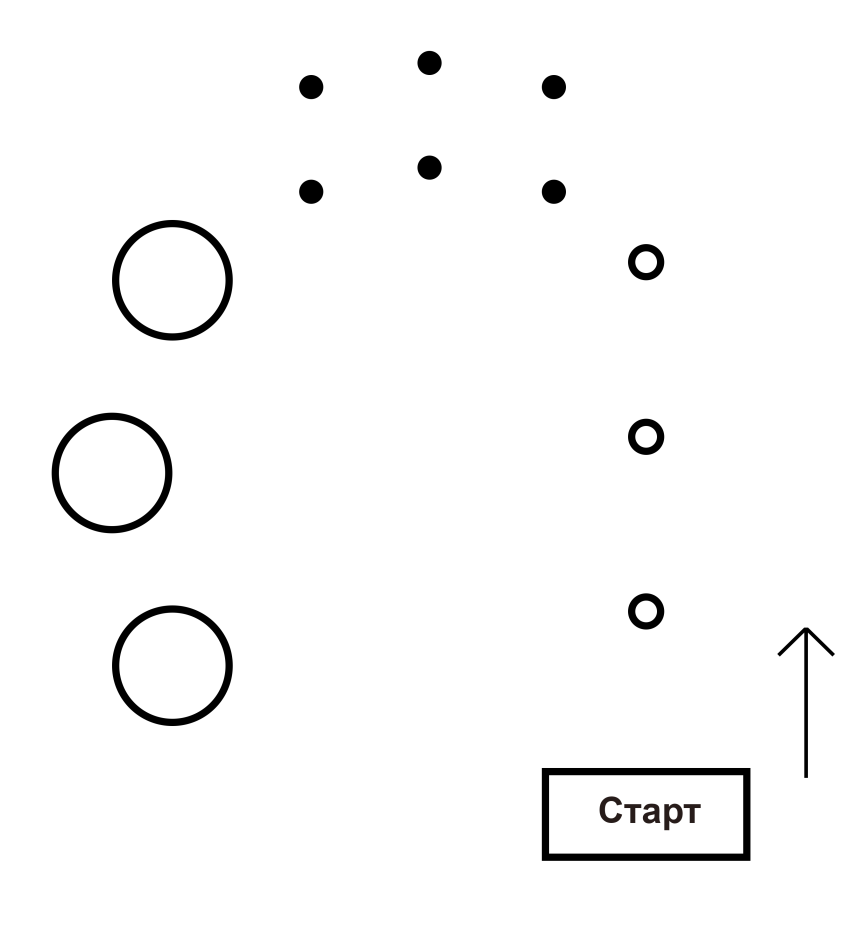 Правила проведения состязанияУчастник (пилот), управляя квадрокоптером через пульт дистанционного управления, должен поднять квадрокоптер и за ограниченное время совершить облёт препятствий. На прохождение дистанции пилоту отводится 2 минуты, начисление очков прекращается по истечении этого времени. Каждому участнику предоставляется две попытки. После получения разрешения на старт, взлёт производится из «стартового» квадрата, с последовательным облётом препятствий по маршруту. Высота полёта не может превышать 3 метра. За полноценный облёт препятствия пилоту присуждается 2 очка. За каждое непреднамеренное касание земли во время прохождения маршрута (падения) участник штрафуется 0.3 очками. За касание препятствий, пилот штрафуется 0.3 очками. Меры безопасности Расстояние между квадрокоптером и ограждением не может быть менее 1 м (линия безопасности). Проведение тренировочных запусков квадрокоптеров в местах, не предусмотренных для этих целей, запрещается. При проведении тренировочных полетов в специально обозначенных местах ответственность за соблюдение мер безопасности несет руководитель команды (педагог). При нарушении правил безопасности (подлёт к ограждению на расстояние менее 1 м, вылет из полетной зоны, потеря контроля над управлением квадрокоптера, авария) полет будет остановлен и пилот предупрежден или дисквалифицирован (на усмотрение судей). Маневры, выполненные после нарушения, засчитаны не будут.Решение судьи о прекращении полёта является обязательным и немедленно выполняется. В противном случае пилот дисквалифицируется, а судейской бригадой принимаются меры к аварийной, принудительной посадке квадрокоптера.Правила отбора победителя для всех возрастных группПобедитель определяется по лучшему результату попытки. Решения судей не оспариваются.Приложение 1Приложение 2№Необходимые действияВремяОценка1Обнаружение и устранение неисправностей80 мин10 балловЗанести обнаруженные неисправности в дефектную ведомость5Устранить выявленные неисправности5Заменить неремонтопригодные узлы (при необходимости)Устранить недостатки конструкции2Провести предполетную подготовку БПЛА20 мин1Занести произведенные действия в лист предполетной подготовкиПолучить разрешение на взлетПровести тестовые взлеты и дальнейшую настройку коптера3Выполнить контрольный взлет, набор высоты и зависание отремонтированного и настроенного коптера10 мин14Уборка рабочего места10 минТОЧКА СТОПТОЧКА СТОПТОЧКА СТОПТОЧКА СТОПТОЧКА СТОП№ВремяЧто проверить? (заполняется участником)Проверено экспертомРазрешено подключение АКБ?Лист предполетной подготовки№№Участник №_____Участник №_____Участник №_____Мероприятия предполетной подготовкиОтметка о выполнении (указать измеримые характеристики)Проверено экспертомПроверка целостности рамы и ее конструктивных элементовПроверка целостности крепления оборудования и элементов электроники квадрокоптераУбедиться в отсутствии короткого замыканияСиловой цепиЦепи 5ВЦепи 12В(продемонстрировать экспертам)Проверка заряда АКБ(указать текущее напряжение на АКБ)Убедиться в корректности работы цепей на плате питания:Силовой цепиЦепи 5ВЦепи 12В(продемонстрировать экспертам)Проверить пульт РУ(наличие связи с БПЛА, уровень заряда пульта)Проверить работу датчиков(калибровка, горизонт)Проверить переключатель полетных режимов(указать используемые режимы)Проверить режим аварийного отключения моторов(продемонстрировать экспертам)Проверка на возможность попадания проводов в область вращения пропеллеров(продемонстрировать экспертам)Проверка установки воздушных винтов(выполняется непосредственно после проверки и подписания экспертами предыдущих пунктов)Разрешение на полет полученоЭкспертПодпись